Your recent request for information is replicated below, together with our response.Can I ask you provide me with data, being a count of how many fixed penalties and warnings have been issued for bus lane misuse during their operational times on the A71 Calder Road, if possible limited to between Longstone roundabout and Wester hailes Road roundabouts, over the months of July, August and September 2023?Bus Lane Enforcement is the responsibility of the Local Authorities. As such, in terms of Section 17 of the Freedom of Information (Scotland) Act 2002, this represents a notice that the information you seek is not held by Police Scotland.You may wish to contact the Edinburgh City Council for assistance with your request:-Bus lane notices – The City of Edinburgh CouncilIf you require any further assistance please contact us quoting the reference above.You can request a review of this response within the next 40 working days by email or by letter (Information Management - FOI, Police Scotland, Clyde Gateway, 2 French Street, Dalmarnock, G40 4EH).  Requests must include the reason for your dissatisfaction.If you remain dissatisfied following our review response, you can appeal to the Office of the Scottish Information Commissioner (OSIC) within 6 months - online, by email or by letter (OSIC, Kinburn Castle, Doubledykes Road, St Andrews, KY16 9DS).Following an OSIC appeal, you can appeal to the Court of Session on a point of law only. This response will be added to our Disclosure Log in seven days' time.Every effort has been taken to ensure our response is as accessible as possible. If you require this response to be provided in an alternative format, please let us know.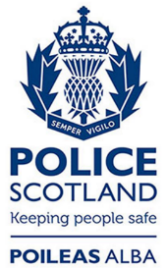 Freedom of Information ResponseOur reference:  FOI 23-2946Responded to:  5th December 2023